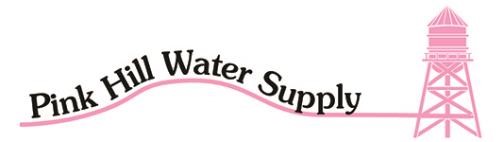 P.O. BOX 224 BELLS, TX, 75414 2018 DIRECTORS MEETING AGENDA THURSDAY MAY 17TH 2018   7:00 PM MEETING CALLED TO ORDER AND A QUORUM ESTABLISHED. READING OF AND ACTION ON MINUTES OF APRIL 30TH 2018 DIRECTORS MEETING. REVIEW FINANCIAL REPORT ALAN RENFROE, PRESIDENT/CEO CENDERA BANK WILL BE OUR GUEST TO DISCUSS BANK LOAN OPTIONS.DISCUSS RAILROAD REGULATIONS POSTPONE DISCUSSING RATES AND TIER PRICES UNTIL JUNE MEETING.MANAGERIAL UPDATES	ANY NEW OR OLD BUSINESSSUGGESTED AGENDA ITEMS FOR NEXT MEETING.ADJOURN MEETING 